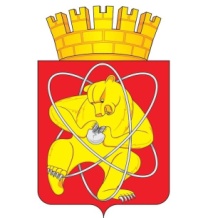 Муниципальное образование «Закрытое административно – территориальное образование Железногорск Красноярского края»АДМИНИСТРАЦИЯ ЗАТО г. ЖЕЛЕЗНОГОРСКПОСТАНОВЛЕНИЕ«22» июля 2019                                                                                                             1487г. ЖелезногорскО внесении изменений в постановление Администрации ЗАТО г. Железногорск от 30.04.2019 № 990 «О создании межведомственной рабочей группы по вопросам реализации пилотного проекта по цифровизации городского хозяйства на территории ЗАТО Железногорск»В целях реализации комплекса мер по цифровой трансформации городского хозяйства ЗАТО Железногорск к 2024 году, посредством апробации передовых цифровых и инженерных решений, организационно-методических подходов и правовых моделей, в соответствии с Уставом ЗАТО ЖелезногорскПОСТАНОВЛЯЮ:1. Внести в приложение № 1 к постановлению Администрации ЗАТО г. Железногорск от 30.04.2019 № 990 «О создании межведомственной рабочей группы по вопросам реализации пилотного проекта по цифровизации городского хозяйства на территории ЗАТО Железногорск» следующие изменения:1.1. Изложить приложение № 1 к указанному постановлению в новой редакции согласно приложению к настоящему постановлению. 2. Управлению делами Администрации ЗАТО г. Железногорск (Е.В. Андросова) довести настоящее постановление до сведения населения через газету «Город и горожане».3. Отделу общественных связей Администрации ЗАТО г. Железногорск (И.С. Пикалова) разместить настоящее постановление на официальном сайте муниципального образования «Закрытое административно-территориальное образование Железногорск Красноярского края» в информационно-телекоммуникационной сети «Интернет».4. Контроль над исполнением настоящего постановления возложить на первого заместителя Главы ЗАТО г. Железногорск по стратегическому планированию, экономическому развитию и финансам С.Д. Проскурнина.5. Настоящее постановление вступает в силу после его официального опубликования.Глава ЗАТО г. Железногорск						И.Г. КуксинПриложение № 1к постановлению Администрации ЗАТО г. Железногорск от 30.04.2019 № 990СОСТАВ межведомственной рабочей группы по вопросам реализации пилотного проекта по цифровизации городского хозяйства на территории ЗАТО Железногорск Приложение к постановлению Администрации ЗАТО г. Железногорскот 22.07.2019 № 1487Куксин И.Г.-Глава ЗАТО г. Железногорск, руководитель рабочей группыПроскурнин С.Д.-первый заместитель Главы ЗАТО г. Железногорск 
по стратегическому планированию, экономическому развитию и финансам, заместитель руководителя рабочей группыВинокурова В.Г.-консультант Управления экономики и планирования Администрации ЗАТО г. Железногорск, секретарь рабочей группыЧлены рабочей группы:Члены рабочей группы:Члены рабочей группы:Архипов В.А.-заместитель начальника полиции  (по охране общественного порядка) МУ МВД России 
по ЗАТО г. Железногорск (по согласованию);Бабинов Н.П.-главный инженер МП «ГТС» (по согласованию);Балашов Е.А.-эксперт управления по внешнеэкономической деятельности и развитию бизнес – направлений 
ФГУП «ГХК»  (по согласованию);Балашова С.К.-начальник производственно-технического отдела 
МП «ЖКХ» (по согласованию);Будулуца М.В.-заместитель Главы ЗАТО г. Железногорск по общим вопросам;Волошина О.В.-руководитель проекта Департамента 
по взаимодействию с регионами Госкорпорации «Росатом» (по согласованию);Герасимов Д.А.-заместитель Главы ЗАТО г. Железногорск 
по безопасности и взаимодействию с правоохранительными органами;Дитятев П.Б.-начальник отдела департамента информационных технологий ФГУП «ГХК» (по согласованию);Елесин К.Е.-начальник станционного цеха МП «ГТС» 
(по согласованию);Ефремов П.П.-главный энергетик МП «Гортеплоэнерго» 
(по согласованию);Житников В.В.-директор КГБПОУ «ТИПТиС» (по согласованию);Журавлев Е.И.-главный инженер МП «ЖКХ» (по согласованию); Захарова О.В.-заместитель руководителя Комитета по управлению муниципальным имуществом Администрации ЗАТО 
г. Железногорск;Зыкин А.А.-главный специалист частного учреждения  «Атом-регион» (по согласованию);Калинин Д.О.-начальник ОГИБДД МУ МВД России по ЗАТО
г. Железногорск (по согласованию);Карюк Н.А.-главный специалист Управления градостроительства Администрации ЗАТО  г. Железногорск;Коваль А.Н.-директор МП «Горэлектросеть»;Липецкая М.В.-директор Фонда ЦСР «Северо-Запад»
(по согласованию);Лукина И.А.-заместитель директора МКУ «УИЗИЗ» 
(по согласованию);Малхасян К.Р.-заместитель директора Департамента 
по взаимодействию с регионами Госкорпорации «Росатом» (по согласованию);Масалов Ю.С.-начальник отдела коммуникаций Управления городского хозяйства Администрации ЗАТО
г. Железногорск;Найштедт А.В.-начальник Отдела общественной безопасности и режима Администрации ЗАТО г. Железногорск;Никипелова А.А.-руководитель направления маркетинга АО «ОТЭК» 
(по согласованию);Никитин С.Н.-руководитель проектов по работе с государственным сектором Красноярского отделения № 8646 ПАО Сбербанк (по согласованию);Панкрац А.И.-заместитель директора по экономике 
МП «ПАТП» (по согласованию);Панченко Е.Н.-заместитель директора по общим вопросам 
МП «ГЖКУ» (по согласованию);Пасечкин Н.Н.-директор МБУ «Комбинат благоустройства»;Пешков С.Е.-первый заместитель Главы ЗАТО г. Железногорск 
по жилищно-коммунальному хозяйству;Подорожный П.А.-руководитель направления продаж АО «ОТЭК» 
(по согласованию);Потуремский И.В.- начальник управления информатики 
и вычислительной техники АО «ИСС» 
(по согласованию);Пыряев Е.Ю.-главный инженер МП «Гортеплоэнерго» 
(по согласованию);Репин Е.А. -начальник департамента информационных технологий ФГУП «ГХК» (по согласованию);Сергань Д.А.-инженер-программист МП «ГЖКУ» (по согласованию);Соловьева Н.И.-руководитель Управления экономики 
и планирования Администрации ЗАТО
г. Железногорск;Спружевникова Т.А.-руководитель СП КГБУ «МФЦ» в г. Железногорск 
(по согласованию);Суббочев Г.Г.-начальник Управления торгового эквайринга Красноярского отделения № 8646 ПАО Сбербанк 
(по согласованию);Туровец С.А.-заместитель Управляющего Красноярским отделением 
№ 8646 ПАО Сбербанк (по согласованию);Федотов А.С.-исполняющий обязанности заместителя генерального директора по управлению персоналом ФГУП «ГХК»
(по согласованию);Шаповалова Г.А.-начальник отдела аренды Комитета по управлению муниципальным имуществом Администрации ЗАТО 
г. Железногорск; Шевелев А.И.-заместитель главного инженера - начальник производственно - технического отдела 
МП «Гортеплоэнерго» (по согласованию);Шевченко А.В.-руководитель МКУ «Управление ГОЧС и режима ЗАТО Железногорск».